Curriculum Overview for Early Years Foundation Stage (Can I switch it on? )  (Why do lady birds have spots?)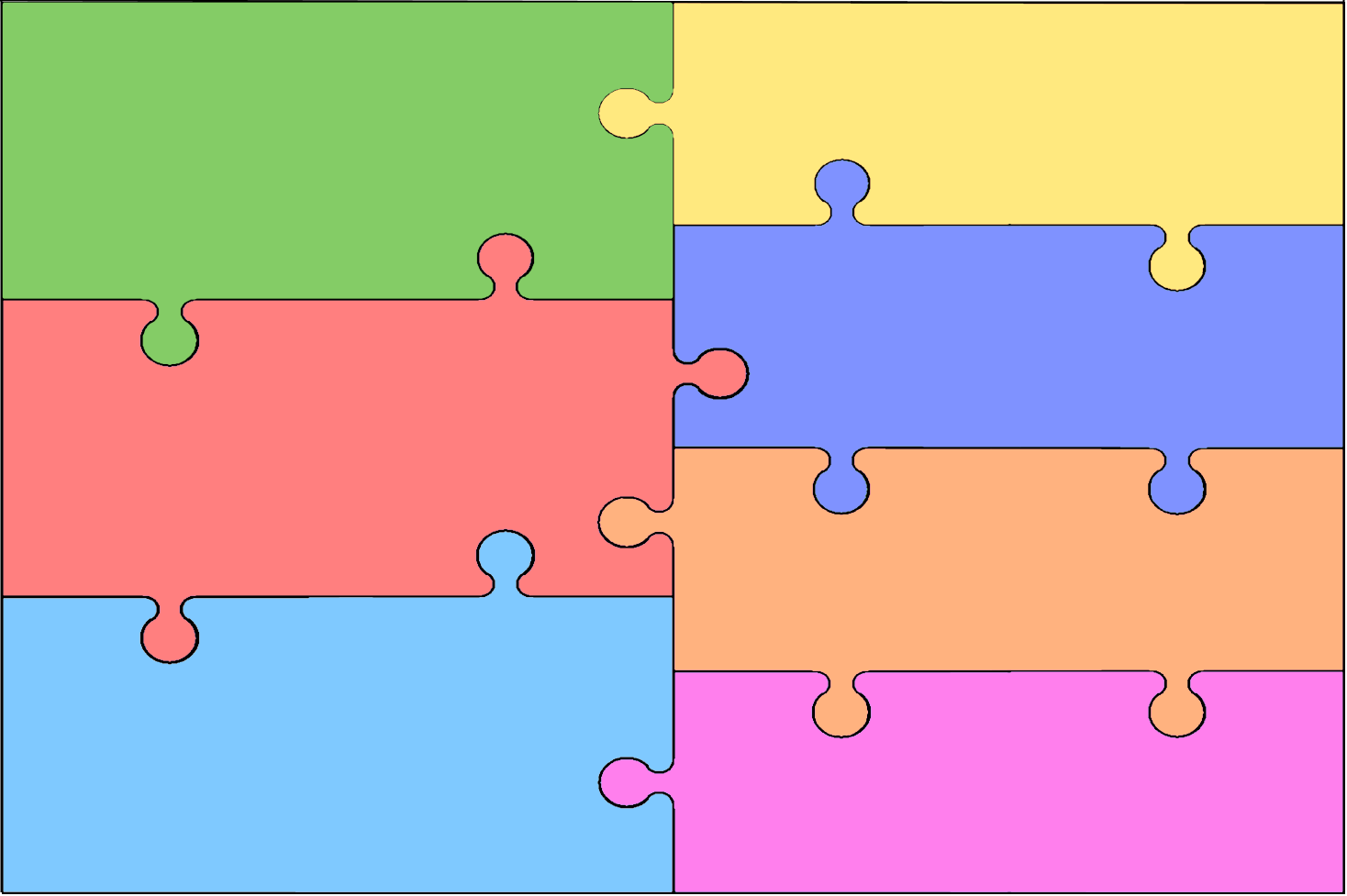 Curriculum Overview for Early Years Foundation Stage (Can I switch it on? )  (Why do lady birds have spots?)Personal, Social & Emotional DevelopmentEnjoys responsibility of carrying out small tasks.Confident to speak to others about own needs, wants, interests and opinions.Say why they like some activities more than others.Be resourceful in finding support when they need help or informationCommunication & LanguageLiteracySometimes gives meaning to marks as they draw and paint.Hears and says the initial sound in words.Writes own name and other things such as labels, captions.Attempts to write short sentences in meaningful contexts.Can segment the sounds in simple words and blend them together.Listens to and joins in with stories and poems, one-to-one and also in small groups.Beginning to be aware of the way stories are structured.Suggests how the story might end.Listens to stories with increasing attention and recall.Personal, Social & Emotional DevelopmentEnjoys responsibility of carrying out small tasks.Confident to speak to others about own needs, wants, interests and opinions.Say why they like some activities more than others.Be resourceful in finding support when they need help or informationCommunication & LanguageMathematicsShows an interest in shape and space by playing with shapes or making arrangements with objects.Uses familiar objects and common shapes to create and recreate patterns and build models.Selects the correct numeral to represent 1 to 5, then 1 to 10 objects.Finds one more or one less from a group of up to five objects, then ten objects.In practical activities and discussion, beginning to use the vocabulary involved in adding and subtracting.Orders and sequences familiar events.Understand the WorldJoins in with repeated refrains and anticipates key events and phrases in rhymes and stories.Two-channelled attention – can listen and do for short span.Respond to what they hear with relevant comments.Beginning to understand ‘why’ and ‘how’ questions.Listens and responds to ideas expressed by others in conversation or discussion.Answer ‘why’ questions about their experiences and in response to events. Physical DevelopmentMounts stairs, steps or climbing equipment using alternate feet.Walks downstairs, two feet to each step while carrying a small object.Uses one-handed tools and equipment, e.g. makes snips in paper with child scissors.Travels with confidence and skill around, under, over and through balancing and climbing equipment.Uses a pencil and holds it effectively to form recognisable letters, most of which are correctly formed.Shows some understanding that good practices with regard to exercise, eating, sleeping and hygiene can contribute to good healthMathematicsShows an interest in shape and space by playing with shapes or making arrangements with objects.Uses familiar objects and common shapes to create and recreate patterns and build models.Selects the correct numeral to represent 1 to 5, then 1 to 10 objects.Finds one more or one less from a group of up to five objects, then ten objects.In practical activities and discussion, beginning to use the vocabulary involved in adding and subtracting.Orders and sequences familiar events.Understand the WorldJoins in with repeated refrains and anticipates key events and phrases in rhymes and stories.Two-channelled attention – can listen and do for short span.Respond to what they hear with relevant comments.Beginning to understand ‘why’ and ‘how’ questions.Listens and responds to ideas expressed by others in conversation or discussion.Answer ‘why’ questions about their experiences and in response to events. Physical DevelopmentMounts stairs, steps or climbing equipment using alternate feet.Walks downstairs, two feet to each step while carrying a small object.Uses one-handed tools and equipment, e.g. makes snips in paper with child scissors.Travels with confidence and skill around, under, over and through balancing and climbing equipment.Uses a pencil and holds it effectively to form recognisable letters, most of which are correctly formed.Shows some understanding that good practices with regard to exercise, eating, sleeping and hygiene can contribute to good healthCan talk about some of the things they have observed such as plants, animals, natural and found objects.Developing an understanding of growth, decay and changes over time.Looks closely at similarities, differences, patterns and change.Completes a simple program on a computer.Uses ICT hardware to interact with age-appropriate computer software.Knows some of the things that make them unique, and can talk about some of the similarities and differences in relation to friends or family.Expressive Arts & DesignExplores colour and how colours can be changed.Understands that different media can be combined to create new effects.Engages in imaginative role-play based on own first-hand experiences.Chooses particular colours to use for a purpose.Beginning to construct, stacking blocks vertically and horizontally, making enclosures and creating spaces.Experiments to create different textures.Introduces a storyline or narrative into their play.Can talk about some of the things they have observed such as plants, animals, natural and found objects.Developing an understanding of growth, decay and changes over time.Looks closely at similarities, differences, patterns and change.Completes a simple program on a computer.Uses ICT hardware to interact with age-appropriate computer software.Knows some of the things that make them unique, and can talk about some of the similarities and differences in relation to friends or family.Expressive Arts & DesignExplores colour and how colours can be changed.Understands that different media can be combined to create new effects.Engages in imaginative role-play based on own first-hand experiences.Chooses particular colours to use for a purpose.Beginning to construct, stacking blocks vertically and horizontally, making enclosures and creating spaces.Experiments to create different textures.Introduces a storyline or narrative into their play.